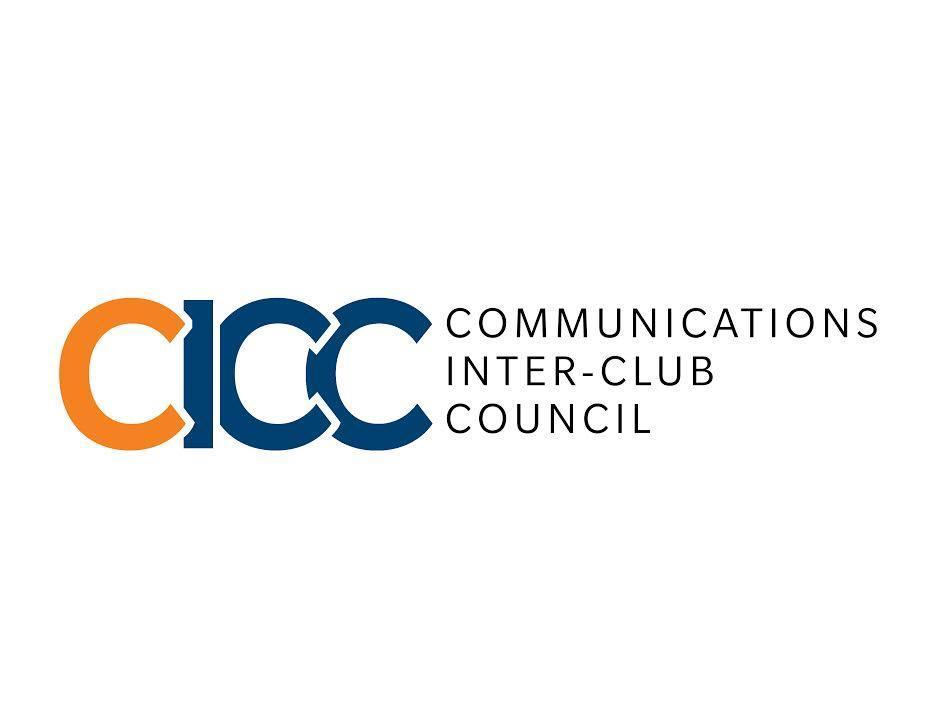 COMMUNICATIONS INTERCLUB COUNCILCALIFORNIA STATE UNIVERSITY, FULLERTONThe following are the minutes (a summary of the participants’ discussions) of a regular meeting with notice to the CICC, California State University, Fullerton, a nonprofit council held at 2600 East Nutwood Avenue, Suite 650-29, Fullerton, California on 12/04/2017.CALL TO ORDERROLL CALLAPPROVAL OF AGENDAAPPROVAL OF MINUTESPUBLIC SPEAKERFINANCIAL REPORTTIME CERTAINUNFINISHED BUSINESSOLD BUSINESS NEW BUSINESSPRSSA COMMunity REPORTSAGENDA ITEMSADJOURNMENTFranky Barajas calls the meeting to order at 9:00 amMembers present: PRSSA(Cuaresma), Ad Club(Veyna), NSSLHA (Vega), SPJ (Delgado), FMAA (Perez), STANCE (Alcala), LJ (Lobo), LPH (Sprague), Titan radio (Lotz), MaL (Escarcega), MaL (Delgado).Green highlights are tardy before approval of agenda.Yellow highlights are tardy after approval of agenda.Members absent: ETC (Ramirez)Ex-officio members present: Ex-officio members absent: Gelrud, Borjas.A motion was made by NSSLHA to approve the agenda and STANCE seconds.A motion was made to approve the minutes by NSSLHA and TR seconds.None 8074 Contracts, Fees, Rentals: $2736.04 | 8077 Travel: $3335.00None None None The “COMMunity Mixer” had a great turnout. The event took place at the TSU Pavilions with 133 people attendees. Subway was served, and drinks were provided by sponsors. Guests had great feedback. Good feedback. ChairPlease let Franky know if your club will have new representatives for CICC next semesterIt has been a great semester working with everyoneVice Chair of FinanceASI Contingency funding is a way to request for more funding for the upcoming semester. The process to apply for this type of funding is lengthy, and is usually used as the last resortDirector of AdministrationGood luck on finals, and it has been a great semester working with everyone Director of Production None Director of Communication  None  AdviserGood luck on finalsThank E-board for great work ASI RepsNone MaLGood luck on finalsClubsTR: Come out to the No Stress Fest.NONEA motion to adjourn the meeting was made by Franky at 9:16 am and STANCE seconds. 